Ch. 16 Determining Earth’s Age Key Terms and QuestionsEssential Question: How do we know how old earth is?Key TermsFossilRelative ageIndex fossilCarbon DatingRadioactive decayLaw of SuperpositionCross-cuttingInclusionsKey Questions1. What evidence does the fossil record provide evidence for?2. What makes a fossil an index fossil?3. Describe the difference between relative age and absolute age of rocks.4. How is relative age of a rock determined?5. How is the absolute age of a rock determined?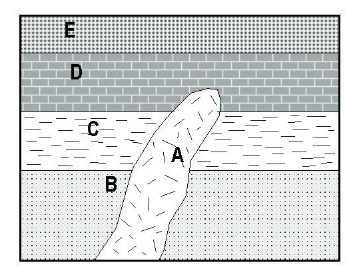 6.  Look at the diagram to the right.  List the rock layers in the correct order from oldest to youngest.